基本信息基本信息 更新时间：2024-03-08 18:11  更新时间：2024-03-08 18:11  更新时间：2024-03-08 18:11  更新时间：2024-03-08 18:11 姓    名姓    名何路何路年    龄37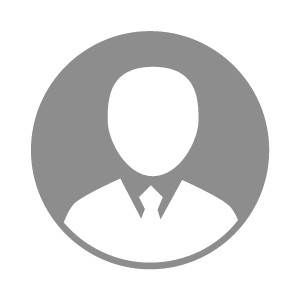 电    话电    话下载后可见下载后可见毕业院校内蒙古科技大学邮    箱邮    箱下载后可见下载后可见学    历本科住    址住    址安徽省涡阳县安徽省涡阳县期望月薪20000以上求职意向求职意向财务经理,财务总监财务经理,财务总监财务经理,财务总监财务经理,财务总监期望地区期望地区安徽省安徽省安徽省安徽省教育经历教育经历就读学校：内蒙古科技大学 就读学校：内蒙古科技大学 就读学校：内蒙古科技大学 就读学校：内蒙古科技大学 就读学校：内蒙古科技大学 就读学校：内蒙古科技大学 就读学校：内蒙古科技大学 工作经历工作经历工作单位：徐州昌农农牧科技有限公司/安徽昌农农牧食品有限公司（上市公司-大北农控股子公司） 工作单位：徐州昌农农牧科技有限公司/安徽昌农农牧食品有限公司（上市公司-大北农控股子公司） 工作单位：徐州昌农农牧科技有限公司/安徽昌农农牧食品有限公司（上市公司-大北农控股子公司） 工作单位：徐州昌农农牧科技有限公司/安徽昌农农牧食品有限公司（上市公司-大北农控股子公司） 工作单位：徐州昌农农牧科技有限公司/安徽昌农农牧食品有限公司（上市公司-大北农控股子公司） 工作单位：徐州昌农农牧科技有限公司/安徽昌农农牧食品有限公司（上市公司-大北农控股子公司） 工作单位：徐州昌农农牧科技有限公司/安徽昌农农牧食品有限公司（上市公司-大北农控股子公司） 自我评价自我评价 本人对工作有热诚，刻苦耐劳，工作负责。性格开朗，做事讲求科学方法，为人诚实，有钻研精神，喜欢向难度挑战。遇事冷静，处理问题有条理有耐心。做事讲究系统，学习能力强，学习有恒心。 本人对工作有热诚，刻苦耐劳，工作负责。性格开朗，做事讲求科学方法，为人诚实，有钻研精神，喜欢向难度挑战。遇事冷静，处理问题有条理有耐心。做事讲究系统，学习能力强，学习有恒心。 本人对工作有热诚，刻苦耐劳，工作负责。性格开朗，做事讲求科学方法，为人诚实，有钻研精神，喜欢向难度挑战。遇事冷静，处理问题有条理有耐心。做事讲究系统，学习能力强，学习有恒心。 本人对工作有热诚，刻苦耐劳，工作负责。性格开朗，做事讲求科学方法，为人诚实，有钻研精神，喜欢向难度挑战。遇事冷静，处理问题有条理有耐心。做事讲究系统，学习能力强，学习有恒心。 本人对工作有热诚，刻苦耐劳，工作负责。性格开朗，做事讲求科学方法，为人诚实，有钻研精神，喜欢向难度挑战。遇事冷静，处理问题有条理有耐心。做事讲究系统，学习能力强，学习有恒心。 本人对工作有热诚，刻苦耐劳，工作负责。性格开朗，做事讲求科学方法，为人诚实，有钻研精神，喜欢向难度挑战。遇事冷静，处理问题有条理有耐心。做事讲究系统，学习能力强，学习有恒心。 本人对工作有热诚，刻苦耐劳，工作负责。性格开朗，做事讲求科学方法，为人诚实，有钻研精神，喜欢向难度挑战。遇事冷静，处理问题有条理有耐心。做事讲究系统，学习能力强，学习有恒心。其他特长其他特长